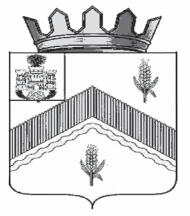 РОССИЙСКАЯ ФЕДЕРАЦИЯ ОРЛОВСКАЯ ОБЛАСТЬЗАЛЕГОЩЕНСКИЙ ПОСЕЛКОВЫЙ СОВЕТ НАРОДНЫХ ДЕПУТАТОВРЕШЕНИЕОт «03» ноября  2023 года                                                № 90 п. Залегощь                                                           В целях актуализации базы муниципальных правовых актов  Залегощенский поселковый Совет народных депутатов р е ш и л:1.  Решение Залегощенского поселкового Совета народных депутатов № 93 от 06.11.2019 г. «Об утверждении программы комплексного развития систем коммунальной инфраструктуры городского поселения Залегощь» признать утратившим силу.Председатель Залегощенского поселковогоСовета народных депутатов                                                  Г.П.ДенисовОб отмене решения Залегощенского поселкового Совета народных депутатов № 93 от 06.11.2019 г. «Об утверждении программы комплексного развития систем коммунальной инфраструктуры городского поселения Залегощь».